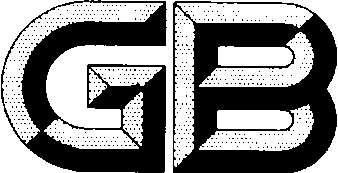 前    言GB/T 8152《铅精矿化学分析方法》分为13个部分:——第1部分：锌量的测定  铅量的测定 酸溶解-EDTA滴定法；——第2部分：铅量的测定  硫酸铅沉淀-EDTA返滴定法；——第3部分：三氧化二铝量的测定 铬天青S分光光度法；——第4部分：锌量的测定 EDTA滴定法；——第5部分：砷量的测定 原子荧光光谱法；——第6部分：极谱法测定铋量；——第7部分：铜量的测定 火焰原子吸收光谱法；——第8部分：二硫代二安替比林甲烷 分光光度法测定铋量；——第9部分：氧化镁的测定 火焰原子吸收光谱法；——第10部分：银量和金量的测定；——第11部分：汞量的测定 原子荧光光谱法；——第12部分：镉量的测定 火焰原子吸收光谱法；——第13部分：XXX量的测定  XXX法；——第14部分：XXX量的测定  XXX法；——第15部分：锑量的测定  滴定法；本部分为GB/T 8152的第15部分。本部分按照GB/T 1.1——2009给出的规则起草。本部分由全国有色金属标准化技术委员会（SAC/TC243）归口。本部分负责起草单位：中华人民共和国连云港出入境检验检疫局检验检疫综合技术中心。本部分起草单位：中华人民共和国连云港出入境检验检疫局检验检疫综合技术中心、株洲冶炼集团质量检测中心。本部分参加起草单位：深圳市中金岭南有色金属股份有限公司、云南驰宏锌锗股份有限公司、国家再生有色金属橡胶塑材料质量监督检验中心、昆明冶金研究院、北京矿院研究测试所、河南豫光锌业有限公司、山东恒邦冶炼股份有限公司、西北有色金属研究院检测中心、广东先导稀材股份有限公司、华南理工大学。本部分主要起草人：xxx、xxx、xxx、…………………。铅精矿化学分析方法第15部分：锑量的测定  滴定法1  范围本部分规定了铅精矿中锑量的测定方法。本部分适用于铅精矿中锑含量的测定。测定范围：1.00%-10.00%。2 规范性引用文件下列文件对本文件的应用是必不可少的。凡是注日期的文件，仅注日期的版本适用于本文件。凡是不注日期的引用文件，其最新版本（包括所有的修改单）适用于本文件。GB/T 6682  分析实验室用水规格和试验方法GB/T 14262  散装浮选铅精矿取样、制样方法3  方法原理试料用硫酸和硝酸溶解样品，以滤纸作还原剂将Sb(Ⅴ)还原为Sb(Ⅲ)。在盐酸介质中,用磷酸掩蔽高价铁，以甲基橙和亚甲基蓝为指示剂,在80 ℃～90 ℃下，用硫酸铈标准溶液滴定至溶液突变至亮蓝色（铁高时为黄绿色）为终点。4  试剂除非另有说明外，所有试剂均为分析纯级试剂，水为符合 GB/T6682规定的三级水。4.1 金属锑(质量分数≥99.99%)。4.2 硫酸钾。4.3 滤纸(定量)。4.4 硫酸(ρ=1.84 g/mL)。4.5 磷酸(ρ=1.70 g/mL)。4.6 硝酸(ρ=1.42 g/mL)。4.7 乙醇（95%）。4.8 盐酸(1+1)。4.9 盐酸(10%)。4.10 硫酸(8%)。4.11 硫酸铈标准滴定溶液(0.02 mol/L )4.11.1 配制称取8.08 g四水合硫酸铈，置于250 mL烧杯中，用100 mL硫酸(4.10)加热溶解，冷却后，移入1000 mL容量瓶中，用硫酸(4.10)稀释至刻度，摇匀。4.11.2 标定 称取0.04000 g～0.05000 g金属锑(4.1)于250 mL锥形瓶中，加入适量水润湿，加入5～8颗玻璃珠，加入15 mL硫酸(4.4)，加热溶解清亮后，继续加热至冒硫酸烟5 min～10 min，取下冷却，用少量水吹洗瓶壁，沿瓶壁加入40 mL水、15 mL 磷酸(4.5),摇匀，煮沸取下，加入35 mL 盐酸(4.8)，加入2～3滴亚甲基蓝指示剂(4.13)、2～3滴甲基橙指示剂(4.14)，在保持溶液80 ℃～90 ℃的温度下，用硫酸铈标准滴定溶液(4.11.1)滴定，接近终点时补加2滴亚甲基蓝指示剂(4.13)、2滴甲基橙指示剂(4.14)，继续滴定至溶液的红色褪尽突变至亮蓝色为终点。随同标定做空白试验。硫酸铈标准滴定溶液的实际浓度按式(1)计算：           …………………………(1)  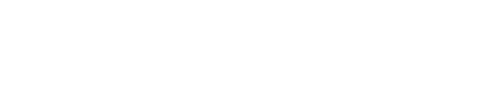 式中：c ——硫酸铈标准滴定溶液的实际浓度，单位为摩尔每升(mol·L-1）；m0 ——金属锑量，单位为克(g)；V0 ——标定时，测定试剂空白所消耗硫酸铈标准滴定溶液的体积，单位为毫升(mL)；V1 ——标定时，测定锑溶液所消耗硫酸铈标准滴定溶液的体积，单位为毫升(mL)；60.88 ——为锑（1/2Sb）的摩尔质量，单位为克每摩尔（g·mol-1）。4.12 锑标准溶液(1 mg/mL)：称取0.274 g酒石酸锑钾，溶于盐酸（4.9），移入100 mL容量瓶中，用盐酸（4.9）稀释至刻度。4.13 亚甲基蓝指示剂(1 g/L)：称取0.1 g亚甲基蓝溶于乙醇(4.7)，用乙醇(4.7)稀释至100 mL。4.14 甲基橙指示剂(1 g/L)：称取0.1 g的甲基橙，溶于70 ℃的水中，冷却，稀释至100 mL。5  试样5.1 按 GB/T 14262规定进行取样和样品制备 ,其粒度应不大于0.074mm。5.2 试样应在100～105 ℃烘箱中干燥1 h，置于干燥器中冷却至室温。6 分析步骤6.1 试料称取0.50 g试样，精确至0.0001g。6.2 测定次数  独立地进行两次测定，取其平均值。6.3 空白试验随同试料做空白试验6.4方法步骤6.4.1 试料的分解将试料（5.1）置于250 mL锥形瓶中,用少量水润湿，加入5～8颗玻璃珠、2 g硫酸钾(4.2)、15 mL硫酸(4.4)，在电炉上加热溶解，冒白烟时逐滴加入硝酸 (4.6)至溶液黑色退去（碳氧化完全），待试料分解完全后，继续加热至冒浓白烟5～10 min，冷却。6.4.2 还原用少量水冲洗锥形瓶，继续加热至冒浓白烟，除尽硝酸。于试液中加入10 cm2滤纸（4.3），炭化后，继续加热至溶液的暗红色消失，继续加热10～15 min，溶液逐渐变为淡黄色，取下，冷却。6.4.3 滴定沿瓶壁加入40 mL水、15 mL 磷酸(4.5)，摇匀，煮沸取下，立即加入35 mL 盐酸(3.7)，滴加2～3滴亚甲基蓝指示剂(4.13)、2～3滴甲基橙指示剂(4.14)，在保持溶液80 ℃～90 ℃的温度下，用硫酸铈标准滴定溶液(4.11.1)滴定，接近终点时补加2滴亚甲基蓝指示剂(4.13)、2滴甲基橙指示剂(4.14)，继续滴定至溶液的红色褪尽突变至亮蓝色（铁高时为黄绿色）为终点。6.4.4 空白试验用单标线刻度移液管加入1.00 mL锑标准溶液（4.12），并按照样品的操作步骤6.4.1～6.4.3测定空白试验值。该滴定体积记作（V3）,该滴定的空白试验值（V4）如下计算：7 结果表示试料中锑的百分含量用质量分数表示，数值以%表示，按式（2）计算：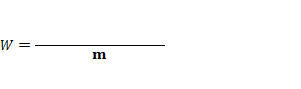    ……………………（2）式中： ——样品中锑的含量，单位为%；c ——硫酸铈标准滴定溶液的实际浓度，单位为摩尔每升(mol·L-1）；V2 ——试样溶液所消耗的硫酸铈标准溶液的体积，单位为毫升（mL）；V4 ——空白试验在6.4.4加锑标准溶液所消耗的硫酸铈标准溶液的体积，单位为毫升（mL）；m ——试料的质量，单位为克（g）；60.88——为锑（1/2Sb）的摩尔质量，单位为克每摩尔（g·mol-1）；结果保留至小数点后两位。8 精密度8.1 重复性在重复性条件下获得的两次独立测试结果的测定值，在表1给定的平均值范围内，这两个测试结果的绝对差值不超过重复性限r,超过重复性限r的情况不超过5%，重复性r按表1数据采用线性内插法获得。表 1 重复性限8.2 再现性在再现性条件下获得的两次独立测试结果的绝对差值不大于再现性R，超过再现性R的情况不超过5%，再现性R按表2数据采用线性内插法获得。表2  再现性限9 试验报告试验报告至少应给出以下几个方面的内容：——试样；——使用的标准XXXXX；——分析结果及其表示；——与基本分析步骤的差异；——测定中观察到的异常现象；——试验日期。/%r/%/%R/%